ПРИЭЛЬБРУСЬЕ...ВОЛШЕБНЫЙ МИР ПРИЭЛЬБРУСЬЯ...(НГ)...31.12-02.01.2021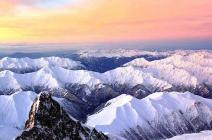 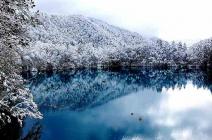 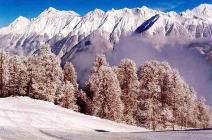 Один из красивейших экскурсионных туров по Западному Кавказу. Приэльбрусье – царство гор с уникальной природой от ландшафтных зон до страны вечных льдов.  Яркое солнце, лазурное небо, темно-зеленые сосны, бьющие из-под земли нарзанные источники, голубые озёра, бурные реки и красивейшие водопады, белый снег и чистейший горный воздух — это то, что радует глаз и наполняет восторгом душу. Практически все горы-пятитысячники (кроме Казбека) расположились на этой земле, живописные ущелья Приэльбрусья и сам Эльбрус. Все это мы с вами  увидим в ходе нашего великолепного экскурсионного тура.31 декабряСбор 30.12 в 23.15. Выезд из Краснодара в 23.45 от магазина «МАГНИТ-КОСМЕТИК» (ул. Ставропольская, 86 – напротив сквера, район «Вещевого рынка»). Ночной переезд.  Прибытие в г. Долинск рано утром. Размещение. Завтрак. Небольшой отдых после ночного переезда. Новинка! Экскурсия «История, застывшая в камне» в Верхнюю Балкарию в Черекское ущелье (на микроавтобусах) — удивительное место, вобравшее в себя первозданную красоту природы, величавость горных хребтов и суровость средневековых достопримечательностей. Считается, что именно здесь находился один из центров этнического становления балкарского народа и его культуры. Верхняя Балкария встречает гостей первой достопримечательностью — знаменитой оборонительной крепостью «Зылгы-Кала», сразу на выходе из Черекской теснины. Её постройки датированы X-XI вв. Считается, что крепость была разрушена во время набегов Тамерлана. Излюбленным местом прогулок туристов в Верхней Балкарии является когда-то самый большой в ущелье аул Кюннюм-Эль.  В переводе с тюркского «кюннюм» - солнечный склон, а «эль» — аул, получается - аул, расположенный на солнечном склоне. Древний аул сохранился лучше остальных поселений Балкарской котловины. На его территории находится знаменитая сторожевая башня «Абай-Кала», принадлежавшая семье местных князей Абаевых. Предполагается, что этой башне более 400 лет. При благоприятной (сухой, солнечной погоде) экскурсия по Черекской теснине - горный участок дороги, которая раньше пролегала прямо по краю обрыва на довольно приличной высоте. Теперь же на этом участке пути построили туннель, а часть дороги, которая проходила по краю пропасти закрыли для транспорта и открыли для туристов. Каждый шаг по этой дороге — это готовый пейзаж для фотографии или картины. Глубина ущелья достигает 500 метров, а внизу протекает еще одна горная река Черек. А кругом только горы и ничего кроме гор. У входа в Черекское ущелье лежат знаменитые Голубые озера - явление интересное не только для Кабардино-Балкарии, но и в масштабах всей нашей страны. Вы посетите самое загадочное и красивое карстовое озеро Черек-Кёль или иначе Голубое озёро – ослепительная жемчужина Кабардино-Балкарии, никого не оставит равнодушным. Это озеро представляет собой естественный колодец глубиной около 258 м. Глубже этого озера только Байкал и Телецкое. Температура воды на поверхности зимой и летом составляет 9,3°С. Интересен и тот факт, что в озеро не впадает ни одного ручья и речки, а вытекает ежесуточно около 70 миллионов литров воды. Благодаря глубине в 365 метров, озеро служит уникальным местом для тренировок аквалангистов. Здесь был установлен рекорд России по глубоководному погружению, который составляет сейчас 185 метров. Название Черек-Кель переводится как «гнилой пруд» и это вполне объяснимо, ведь водоем отчетливо пахнет сероводородом (тухлыми яйцами). Вода в нем проточная и настолько прозрачная, что дно просматривается вплоть до 22 метров. Посещение и купание в Аушигерских термальных источников. Минеральные (азотно-углекислые) воды высокой температуры выходят на поверхность из скважины глубиною около 4000 метров. Аушигерские термальные источники давно известны своими целебными и оздоровительными свойствами. Местные жители считают, что прием ванн и питье воды из источника не просто оздоравливает, но ещё и омолаживает организм человек, снимает усталость и стресс, надолго заряжает энергией. И действительно, в селении Аушигер 100-летние долгожители далеко не редкость. Возвращение в гостиницу. Свободное время для подготовки к Новогодней ночи. 22.30 - Праздничный Новогодний банкет с развлекательной, музыкальной программой, новогодние конкурсы, песни, танцы до утра.1 январяЗавтрак. Экскурсия «В край сияющих вершин» по Баксанскому ущелью на поляну Азау к гордому Эльбрусу. Баксанское ущелье, ведущее к подножию горы Эльбрус, является одним из самых интересных и живописных мест Кабардино-Балкарии. Своим названием ущелье обязано реке Баксан, вытекающей из ледников Эльбруса и Главного Кавказского хребта. По Баксанскому ущелью идет асфальтированное шоссе. Оно относится к категории самых высокогорных в России. При въезде в него гостей встречает монумент «Скорбящий горец». Его установили в память о жителях Кабардино-Балкарии, погибших во время Второй Мировой войны. Вдоль дороги расположены такие населенные пункты, как села Терскол и Эльбрус, города Баксан и Тырныауз. Последний является центром Эльбрусского района. Ослепительный Эльбрус – двуглавый великан, манящий своими бескрайними снежными полями и пугающий оскалом ледовых трещин. Мингитау – «подобный тысяче гор» (так называют Эльбрус коренные жители). Трудно передать тот восторг, который испытывает человек, глядя на сияющие под солнцем вершины этой могучей горы. Не случайно, по одному из преданий Эльбрус переводится как «гора счастья». Входящий в коллекцию высочайших гор континентов Эльбрус является самой высокой точкой России и Европы. Огромный горный массив вулканического происхождения имеет две ярко выраженные вершины — Восточную (5621 м) и Западную (5642 м), отчего Эльбрус часто называют двуглавым. С поляны Азау по канатной дороге можно подняться на склоны Эльбруса и увидеть главный пик Европы во всём его величии. Поляна Азау имеет такое же название, как и один из ледников, панцирем сковавший гору и в переводе с балкарского языка означает: «Место, которое не перейдет человек» или «Место, где нет людей». Кататься на Азау можно в любое время года, поэтому здесь никогда не бывает слишком тихо. Свободное время. Катание на санках, на лыжах. Посещение поляны Нарзанов, где в долине реки Хасаут, на протяжении целого километра из-под земли бьет сразу двадцать ключей целебной минеральной воды. Это место пользуется немалой популярностью туристов. Вода, содержащая высокий процент железа, окрашивает землю поляны в коричневый цвет ржавчины. Источники на поляне - разной мощности, но струя воды из самого мощного вполне сопоставима по толщине с рукой человека. Возвращение в гостиницу.2 январяЗавтрак. Освобождение номеров. Обзорная автобусно-пешеходная экскурсия – «Нальчик – курортная жемчужина Кавказа». В переводе с балкарского языка – Нальчик - означает «подкова». Если на Нальчик смотреть с высоты, то долина, в которой расположен город, окружена с трех сторон горами, напоминающими форму подковы. Визитной карточкой города считаются чистые, ухоженные улицы, уютные скверы и красивый, благоустроенный парк – Атажукинский сад. Это гордость и главная достопримечательность Нальчика. Протяженность сада составляет 9 километров. С территории парка проложена канатная дорога, ведущая на гору Кизиловка, где находится ресторан «Сосруко» - символ Нальчика. Здание выполнено в виде головы богатыря - нарта держащего в вытянутой руке факел. «Сосруко» виден из любой точки города, особенно хорошо его видно в ночное время.  Экскурсия «Магия Кавказских ущелий» в одно из красивейших ущелий Приэльбрусья – Чегемское ущелье. Неповторимая красота этих мест вызывает у человека восторг, радость и удивление. Говорят, что слово «Чегем» («сломанная земля»), произнес богатырь Карашауай, который, проверяя силу и мощь своего коня, пробил дыру в скале. Перед человеком, который подходит к теснине открывается узкий каньон с 300-метровыми скалистыми стенами, словно распиленными потоком горной реки. Посещение знаменитого Чегемского водопада, высота которого 40 м. Чегемские водопады - или балкарцы их еще называют Су-Аузу, что в переводе означает «вода из горла» находятся в каньоне с отвесными скалами. Удивительно сказочно выглядят водопады в зимнее время. По стене ущелья свисают вниз громадные сосульки, и в то же время ледовые колонны поднимаются вверх, закрывая собой всю скалу. Все это, наслаиваясь и переплетаясь, создает необычную картину. Неповторимое завораживающее зрелище. В любую погоду, в любое время года Чегемские водопады полны очарования: летом – это стена, даже в самую жаркую погоду, занавешенная множеством струек прозрачной холодной чистой воды, возглавляемых более высоким и полноводным водопадом, а зимой – это царство льда! Зимой все, даже самые маленькие струйки, постепенно намерзая, становятся необъятными ледяными сталактитами!  Выезд в Краснодар.Стоимость тура на человекаSPA–отель «СИНДИКА» - расположен в парковой зоне курорта Долинск города Нальчика. Чистейший воздух, великолепные виды, открывающиеся из окон Вашего номера, прогулки по терренкурам знаменитого парка заметно улучшают самочувствие, придают бодрости и создают прекрасное настроение. Инфраструктура: СПА – центр, плавательный бассейн, бильярд, теннис, бар, ресторан. Размещение: «Стандарт» – хорошие, простые 1-но, 2-х местные номера с раздельными кроватями, со всеми удобствами. В номере - душ, с/у, фен, туалетные принадлежности (мыло, шампунь, гель для душа), ТВ, холодильник, стандартный набор мебели, балкон.  Доп. место в номере – «еврораскладушка».  «Стандарт» 1-ой категории – 2-х местные «евро» номера. В номере: двуспальная кровать, прихожая, набор хорошей мебели, ТВ, холодильник, сейф. Санузел: душевая кабина, раковина, унитаз, фен, туалетные принадлежности (мыло, шампунь, гель для душа, тапочки, халат). Беспроводной бесплатный WI-FI  действует на всей территории отеля.  Завтраки в отеле - «Шведский стол».Новогодний банкет с развлекательной программой оплачивается по желанию при покупке тура. Стоимость уточняетсяВ стоимость входит:Проезд комфортабельным автобусом, проживание согласно выбранной категории, питание по программе тура (3 завтрака), экскурсионное обслуживание, экскурсия на микроавтобусе в Верхнюю Балкарию, страховка НС.Дополнительно оплачивается:Канатная дорога на Азау – 1100 руб./чел. (до 3-й очереди)Термальный источник – 100 руб./чел.Экологический сбор на Поляне Нарзанов – 50 руб./чел.Внимание! Стоимость входных билетов на Новогодние и Рождественские праздники может изменяться, учитывайте это при планировании бюджета на поездку!РазмещениеСтандартСтандарт1 категорииСтандарт1-но местныйSPA-отель "СИНДИКА"10 50011 70014 000Доп. место в номере 10 000--Детям до 12 лет на основное место предоставляется скидка – 5 % от стоимости основного местаДетям до 12 лет на основное место предоставляется скидка – 5 % от стоимости основного местаДетям до 12 лет на основное место предоставляется скидка – 5 % от стоимости основного местаДетям до 12 лет на основное место предоставляется скидка – 5 % от стоимости основного места